Wisconsin Department of Transportation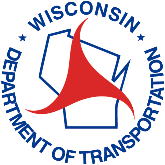  Rebecca Burkel, Division AdministratorSteve Krebs, Deputy Administrator, Statewide Bureaus Scot Becker, Deputy Administrator, Regions Scott Lawry, Bureau of Technical Services ManagerWisDOT Real Estate (RE) InformationNorman Pawelczyk, RE Manager – Acquisition & Services Section; Utility & Access UnitGreg Gasper, RE Manager – Appraisal/Relocation/Property Management Section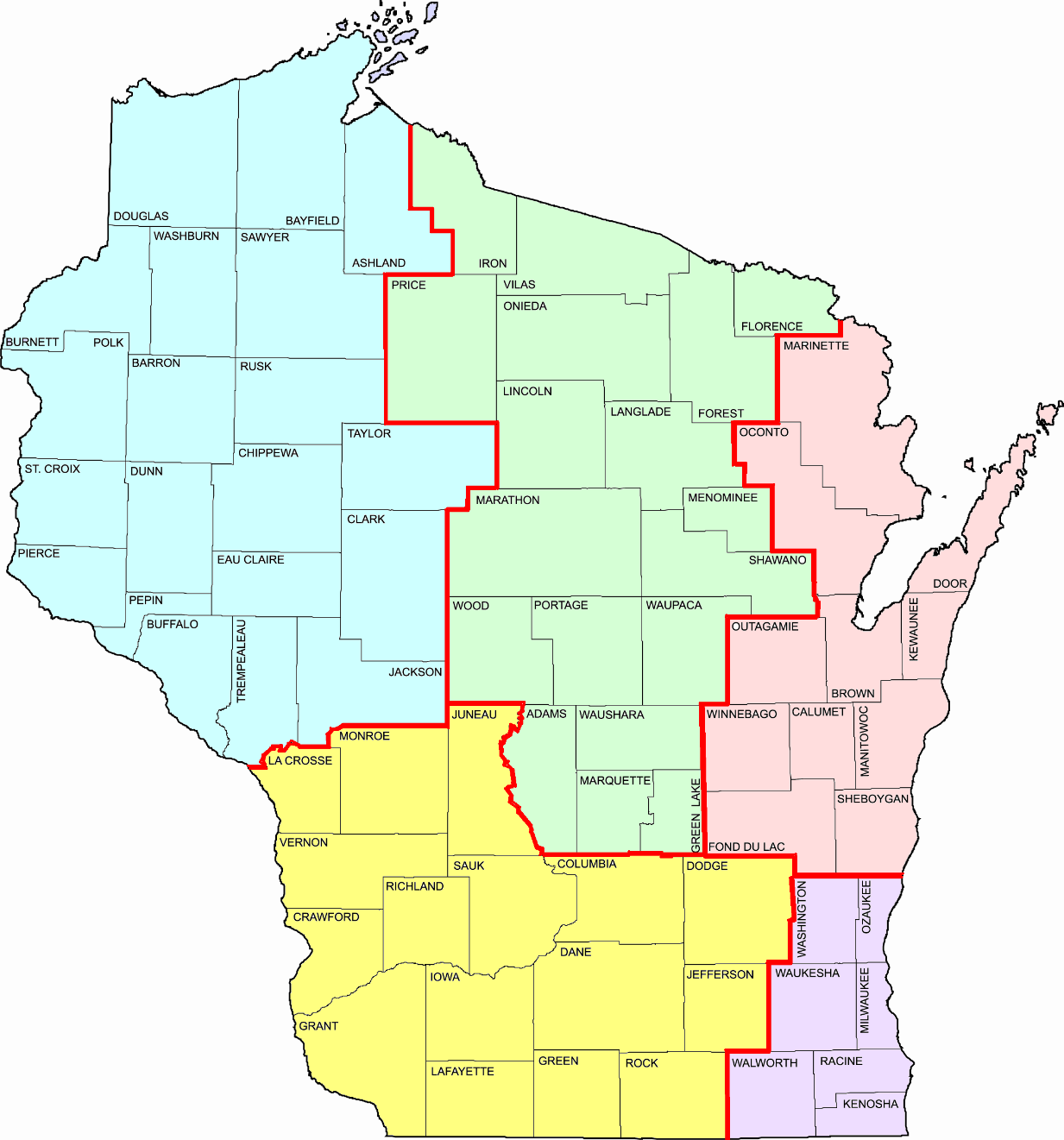 